”Det amerikanske politiske system og præsidentvalget 2020” Delprøve 1 uden hjælpemidlerSpørgsmål 1: Forklar hvilke tre statsmagter som vi finder i det amerikanske politiske system.Spørgsmål 2: Tegn og forklar ”Checks and balances”, som er det centrale styringsprincip i amerikansk politik, og forklar hvorledes det danske politiske system er forskelligt/afviger fra dette princip.  Spørgsmål 3: Nævn 3 forskellige amerikanske værdiforestillinger Spørgsmål 4: Forklar den amerikanske lovgivningsproces ved at inddrage nedenstående figur. 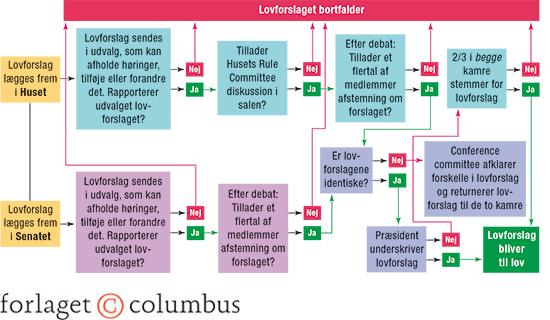 Spørgsmål 5: Forklar hvorfor der reelt kun er to store politiske partier i det amerikanske politiske system og husk at nævne hvilke to der er tale om?Spørgsmål 6:  Hvilken ideologi kan siges at være repræsenteret hos begge de to store politiske partier I USA?Spørgsmål 7: Forklar forskellen på henholdsvis primærvalg og præsidentvalgSpørgsmål 8: Hvad vil det sige (I skal forklare), at USA er en føderation med et præsidentialt styre og det er samtidigt et konstitutionelt demokrati?  Spørgsmål 9: Nævn alle de politiske partier som sidder i det danske folketing og nævn samtidigt navnene på følgende danske ministreStatsministeren: Udenrigsministeren: Undervisningsministeren: Justitsministeren: Finansministeren: Spørgsmål 10: Forklar hvad der er forskellen på henholdsvis et forholdstalsvalg og et flertalsvalg i enkeltmandskredse og nævn, hvad man kalder flertalsvalg i enkeltmandskredse for i USA?  ”Det amerikanske præsidentvalg og det amerikanske politiske system” Delprøve 2: Med hjælpemidlerOpstil, på baggrund af nedenstående tabel, tre forklarende hypoteser med dertilhørende faglige begrundelser. Dvs. I skal opstille tre forklarende hypoteser der kan give jer mulighed for at komme inddrage jeres viden om nogle af disse områder som fxDet demokratisk retfærdige/uretfærdige ved det amerikanske valgsystem, herunder forskellige typer og opfattelser af demokrati samt begreberne pork barrel, Gerrymandering og tab af stemmeret ved kriminalitet, registrering før man kan stemme, samt lobbyismens store indflydelse på amerikansk lovgivning. Vælgeradfærd blandt de amerikanske vælgere. Herunder de forskellige vælgertyper i de to partier (inddrag her viden om kerne-, marginalvælgere, issuevoter). Politisk kommunikation, organisation og penge til kampagner Tabel over resultatet af præsidentvalget i USA 8.11.2016 i udvalgte delstater, valgmandsstemmer, samlet antal stemmer samt stemmeprocenten.  Donald TrumpHillary ClintonMichigan 47,6%47,3%Californien32,8%61,6%Wisconsin 47,8%47,0%Pennsylvania48,8%47,6%Ohio52,1%43,5%New York37,5%58,8%Samlet antal valgmandsstemmer306232Samlet antal stemmer for hele USA46,3%(62,79 mio. stemmer)48,2% (65,4 mio. stemmer) Stemmeprocenten til valget 59,3% af alle stemmeberettigede amerikanere stemte ved valget59,3% af alle stemmeberettigede amerikanere stemte ved valget